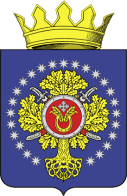 УРЮПИНСКИЙ МУНИЦИПАЛЬНЫЙ РАЙОНВОЛГОГРАДСКОЙ ОБЛАСТИУРЮПИНСКАЯ  РАЙОННАЯ  ДУМАР  Е  Ш  Е  Н  И  Е18 сентября 2020 года                   № 11/142О временном исполнении полномочий главы Урюпинского муниципального района Волгоградской области        В связи с досрочным прекращением полномочий главы Урюпинского муниципального района Волгоградской области А.И. Фероновым, в соответствии с частью 7 статьи 36 Федерального закона от 06 октября 2003 года № 131-ФЗ «Об общих принципах организации местного самоуправления в Российской Федерации», частью 2 статьи 29 Устава Урюпинского муниципального района Волгоградской области, Урюпинская районная Дума РЕШИЛА:               1. Временно возложить исполнение полномочий главы Урюпинского муниципального района Волгоградской области на заместителя главы Урюпинского муниципального района А.Ю. Максимова с 19 сентября 2020 года до даты вступления в должность вновь избранного главы Урюпинского муниципального района Волгоградской области.        2. Опубликовать настоящее решение в информационном бюллетене администрации Урюпинского муниципального района «Районные ведомости».        3. Настоящее решение вступает в силу с даты его принятия.              ПредседательУрюпинской районной Думы                                                   Т.Е. Матыкина